PythonName: _________________________Understanding Variables and the Math ObjectCreate a program that includes the following seven lines at the top: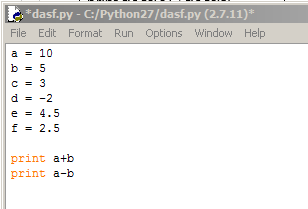 When you run the program the number “15” will be outputted to the screen.Change the equation to a-b. Guess the output in the table below and then write down the actual output. Do this for all of the statements - guess first then alter the code and run the program.StatementYour Guessed OutputActual Outputprint a + b1515print a - bprint a * bprint a / bprint a / cprint a // cprint c / dprint float(c) / float (d)print int(e) / int (f)print float(e) / float(f)print a % bprint a % cprint a % dprint b % cprint (a*b) % cprint (a-b+c) % cprint (3*b-a) % cprint math.sqrt(5 * b)print math.pow(b,2)print b**3print math.pow(d,c)print d**cprint d – c + f / 2.5print (8 * d – 2 * e) // 3print (4 * b – 12) / (e * f)